АДМИНИСТРАЦИЯ МУНИЦИПАЛЬНОГО ОБРАЗОВАНИЯГОРОД НОВОРОССИЙСКПОСТАНОВЛЕНИЕот 29 декабря 2022 г. N 7749О ВНЕСЕНИИ ИЗМЕНЕНИЙВ ПОСТАНОВЛЕНИЕ АДМИНИСТРАЦИИМУНИЦИПАЛЬНОГО ОБРАЗОВАНИЯ ГОРОД НОВОРОССИЙСКОТ 16 ФЕВРАЛЯ 2021 ГОДА N 993 "ОБ УТВЕРЖДЕНИИ ПРАВИЛПРЕДСТАВЛЕНИЯ ЛИЦОМ, ПОСТУПАЮЩИМ НА РАБОТУ НА ДОЛЖНОСТЬРУКОВОДИТЕЛЯ МУНИЦИПАЛЬНОГО УЧРЕЖДЕНИЯ, А ТАКЖЕРУКОВОДИТЕЛЕМ МУНИЦИПАЛЬНОГО УЧРЕЖДЕНИЯ СВЕДЕНИЙ О СВОИХДОХОДАХ, ОБ ИМУЩЕСТВЕ И ОБЯЗАТЕЛЬСТВАХ ИМУЩЕСТВЕННОГОХАРАКТЕРА И О ДОХОДАХ, ОБ ИМУЩЕСТВЕ И ОБЯЗАТЕЛЬСТВАХИМУЩЕСТВЕННОГО ХАРАКТЕРА СВОИХ СУПРУГИ (СУПРУГА)И НЕСОВЕРШЕННОЛЕТНИХ ДЕТЕЙ"Во исполнение протеста прокуратуры города Новороссийска от 12 сентября 2022 года N 7-02/786-2022, в соответствии с Федеральными законами от 2 марта 2007 года N 25-ФЗ "О муниципальной службе в Российской Федерации", от 25 декабря 2008 года N 273-ФЗ "О противодействии коррупции", от 6 октября 2003 года N 131-ФЗ "Об общих принципах организации местного самоуправления в Российской Федерации", Законом Краснодарского края от 23 июля 2009 года N 1798-КЗ "О противодействии коррупции в Краснодарском крае", Указом Президента Российской Федерации от 21 июля 2010 года N 925 "О мерах по реализации отдельных положений Федерального закона "О противодействии коррупции", руководствуясь статьей 34 Устава муниципального образования город Новороссийск, постановляю:1. Внести изменения в постановление администрации муниципального образования город Новороссийск от 16 февраля 2021 года N 993 "Об утверждении правил представления лицом, поступающим на работу на должность руководителя муниципального учреждения, а также руководителем муниципального учреждения сведений о своих доходах, об имуществе и обязательствах имущественного характера и о доходах, об имуществе и обязательствах имущественного характера своих супруги (супруга) и несовершеннолетних детей":1.1. Пункт 2 постановления изложить в новой редакции:"2. Начальнику управления кадровой политики и руководителям отраслевых (функциональных) подразделений администрации муниципального образования город Новороссийск, на которых возложены координация и регулирование деятельности в соответствующей отрасли (сфере управления), довести до сведений руководителей муниципальных учреждений требования настоящего постановления".1.2. Пункт 4 постановления изложить в новой редакции:"4. Контроль за выполнением настоящего постановления оставляю за собой".1.3. Пункт 5 Правил предоставления лицом, поступающим на работу на должность руководителя муниципального учреждения, а также руководителем муниципального учреждения сведений о своих доходах, об имуществе и обязательствах имущественного характера и о доходах, об имуществе и обязательствах имущественного характера своих супруга (супруги) и несовершеннолетних детей изложить в новой редакции:"5. Сведения, предусмотренные пунктами 2 и 3 настоящих Правил, предоставляемые руководителями муниципальных учреждений, учредителем которых является администрация муниципального образования город Новороссийск, предоставляются в управление кадровой политики администрации; сведения, предоставляемые руководителями муниципальных учреждений, учредителями которых выступает отраслевой орган, предоставляются в соответствующий отраслевой орган лицу, наделенному полномочиями принимать эти сведения".1.4. Пункт 12 Правил предоставления лицом, поступающим на работу на должность руководителя муниципального учреждения, а также руководителем муниципального учреждения сведений о своих доходах, об имуществе и обязательствах имущественного характера и о доходах, об имуществе и обязательствах имущественного характера своих супруга (супруги) и несовершеннолетних детей изложить в новой редакции:"12. Сведения о доходах, об имуществе и обязательствах имущественного характера, предоставленные руководителем муниципального учреждения в управление кадровой политики администрации муниципального образования город Новороссийск, размещаются в информационно-телекоммуникационной сети "Интернет" на официальном сайте администрации муниципального образования город Новороссийск https://admnvrsk.ru/ и предоставляются для опубликования общероссийским средствам массовой информации в соответствии с требованиями, утвержденными Министерством труда и социальной защиты Российской Федерации, в течение 14 рабочих дней со дня истечения срока, установленного для их подачи".1.5. Пункт 13 Правил предоставления лицом, поступающим на работу на должность руководителя муниципального учреждения, а также руководителем муниципального учреждения сведений о своих доходах, об имуществе и обязательствах имущественного характера и о доходах, об имуществе и обязательствах имущественного характера своих супруга (супруги) и несовершеннолетних детей изложить в новой редакции:"13. Сведения о доходах, об имуществе и обязательствах имущественного характера, предоставленные руководителем муниципального учреждения ответственному лицу отраслевого (функционального) подразделения администрации муниципального образования город Новороссийск, наделенного полномочиями принимать эти сведения, размещаются в информационно-телекоммуникационной сети "Интернет" на автономном сайте отраслевого (функционального) подразделения и предоставляются для опубликования общероссийским средствам массовой информации в соответствии с требованиями, утвержденными Министерством труда и социальной защиты Российской Федерации, в течение 14 рабочих дней со дня истечения срока, установленного для их подачи".2. Отделу информационной политики и средств массовой информации администрации муниципального образования город Новороссийск опубликовать настоящее постановление в печатном бюллетене "Вестник муниципального образования город Новороссийск" и разместить на официальном сайте администрации муниципального образования город Новороссийск.3. Контроль за выполнением настоящего постановления оставляю за собой.4. Настоящее постановление вступает в силу со дня его официального опубликования.Главамуниципального образованияА.В.КРАВЧЕНКО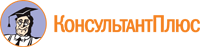 